App-V Package AnalysisProvided by TMurgent's AppV_Manage 3.11.99.3 AnalyzerFiddler_W7x86_2Package: Fiddler_W7x86_2About this reportThis is a report generated on the App-V file generated by the App-V Sequencer. It was produced by the package analyzer of the  TMurgent Technologies  AppV_Manage tool. This report does not consider any changes to the package that are part of a DeploymentConfiguration.xml or UserConfiguration.xml file.The purpose of the report is to document features of the application related to how it integrates with the Operating System, the end-user, and some other applications.The report documents the following:General Package facts.The packaging options used when Sequencing.App-V Extension details.Package interfaces to the external world.Conditions requiring global publishing for full functionality.Potential issues with the package.Package Identification InformationInformation identifying the package used to generate this report.Package History InformationInformation identifying the history of package versions.Package Settings InformationConfiguration Settings extracted from the package.About COM Mode: The virtual COM server is enabled, and GUID spoofing is performed. Publishing of COM objects (except when also part of certain Extensions) to the native registry is not performed. Items published due to Extensions will be available outside the virtual environment, and the others are only available inside the virtual environment. About Kernel Objects: Named kernel object renaming (spoofing) is enabled except for registered exceptions. This default setting solves some multi-instance, multi-user, and multi-tenant issues. This may lead to integration issues with other software outside of the virtual environment, but this is quite rare.About VFS Write Mode: This default setting prevents the user from modifying all located in the VFS area using Copy-On-Write, which redirects those writes into the user local or roaming profile. In all cases, non-binary files in the PVAD are also subject to Copy-on-Write. A list of file extensions for the binary files types that are always exempt from Copy-On-Write is maintained in the client registry.Note that some of these configuration settings may still be adjusted by the DeploymentConfiguration file.Package Size InformationInformation about the size of the package, major package components, and compression results.Extensions SummaryInformation about the App-V 'Extensions' used when Publishing.Extensions: Application DetailInformation about the identified Applications.Information about the identified exes in package that are not externally exposed Applications.Extensions: Shortcut DetailInformation about the identified Shortcuts.Extensions: File Type Association DetailInformation about the identified FTAs.FTA Extensions that have IsDefault set to true will take ownership of the fta upon publishing in a 'last write wins' fashion if there are FTA conflicts with other applications. Those set to false may contribute to the association, but are not the default. If Capabilities is set to true for an extension, then with Global (per machine) publishing the user may select which app is the default for the FTA using the Control Panel Default Programs.Extensions: URL Protocol Association DetailInformation about the identified URL Handlers.URL Handlers may imply browser integration, but often this is not the case.Extensions: Browser Add-Ons DetailInformation about the identified Browser Add-ons (Extensions, Context Menu Items, Explorer Bars, and Browser Helper Objects).Browser Extensions (Menu Items, ToolBar Icons, and Page FiltersBrowser Extensions that are HKLM based should be published globally to prevent double exposure; similarly HKCU based should be published to Users.Browser Context Menus.Browser Context Menus are invoked by right-clicking on a web-page, similar to a shell extension context menu.Browser Explorer Bars.Browser Explorer Bars are horizontal or vertical bands placed inside the document window.  These are not externally published and are not subject to JitV.Extensions: ActiveX DetailInformation about the identified ActiveX components.ActiveX may integrate with explorer or iexplorer.Extensions: Shell Extension modules detailInformation about the detected Shell Extension modules used by explorer.exe.Extensions: COM Objects DetailInformation about the COM objects in the package.Extensions: Application Capabilities DetailInformation about the FTAs listed in Application CapabilitiesInformation about the URLs listed in Application CapabilitiesInformation about the Mime Associations listed in Application CapabilitiesExtensions: App Paths DetailInformation about the AppPaths listed in the package.AppPaths affect explorer search for programs, such as in the start/run box or Windows 8+ start screen.When an AppPath has Search Path list, the list is pre-pended to the path search list when the app is running.Extensions: Software Clients DetailInformation about the Software Client Registrations in the package.SoftwareClients replace certain OS supplied functionality.Extensions: Side By Side modules detailInformation about the detected SxS modules that will be natively deployed upon publishing.Certain VC++ RunTime and Msxml files are incompatible with App-V, so the sequencer will detect these and deploy them natively to the client machine when the package is published. This will slow down publishing (even when already present), and may create a security risk.Use this link to map version strings above to installers for VC++ Runtimes   Use this link to map version strings above to installers for  Msxml Runtimes Extensions: Services DetailsInformation any Virtual Services in the package.Extension: Environment Variable detailsInformation any environment variables in the package.Device Driver InformationInformation any Drivers in the package.Device Drivers in the package:User Mode Management Framework (UDMF) Drivers in the package:Printer Drivers in the package:ODBC InformationInformation any ODBC keys in the package.No ODBC detected.Dot Net InformationInformation any DotNet components in the package.Native images are compiled versions of DotNet components sometimes found in packages. These compilations occurred during or shortly after installation on the sequencer in an attempt to perform faster. When any Native Images are present in the package, they will not be used and Just-in-time DotNet compilation will be used. This implies a small performance penalty over that of the native application.Office Plug-in InformationInformation any Office Plug-ins contained in the package.The Override column displays the four possible locations of override folders in the order HKLM-32bit, HKLM-64bit, HKCU-32bit, HKCU-64bit. Dashes indicate no folder present, 'ML' indicates the folder is present with the 'Merge With Local' property, and 'OL' indicates that the folder is present with the 'Override Local' property.If any Office Plug-ins are listed with the Override set, the package will cause any locally installed plug-ins to be hidden.Potential Issues Summary PageSummary of potential package issues for this package.Primary issues in the package.Primary warnings in the package.Other important information about the package.Common Application Integrations.___ END OF REPORT ___ItemValueReport Date3/25/2015Package FilenameC:\Content\Fiddler_W7x86\Fiddler_W7x86_2.appvPackage Version String0.0.0.2Package Id4c0aeca3-ad5b-4b3f-b0ce-cc7320acebfaPackage Version Id5262bd9e-f63d-4f50-9733-1ae7ce334e61PVADC:\Fiddler_W7x86VersionItemValue1Sequence Date1Was Upgrade?1Sequencer User1Sequencer Computer1Sequencer Version5.0.0.5361Windows Version6.1.7601.655361OS Bitness321.Net Version1IE Version1Windows Locale2Sequence Date2Was Upgrade?2Sequencer User2Sequencer Computer2Sequencer Version5.0.0.5362Windows Version6.1.7601.655362OS Bitness322.Net Version2IE Version2Windows LocaleItemValueMinimum Client OS6.1Client OS LimitsAll OS Versions OKArchitecturex86/x64 Clients allowedCOM ModeIsolatedNamed Kernel ObjectsIsolate All, except standard exceptionsVFS Write ModeDefaultInProcessExt ModeNot specified (only set in Office2013)ItemCompressedUncompressedRatioApp-V Archive File4,457,83310,884,6732.44 to 1Central Directory13,25713,2571 to 1BlockMap.xml11,70127,8502.38 to 1StreamMap.xml2313941.71 to 1AppXManifest.xml1,2134,4813.69 to 1FileSystemMetaData.xml2,69010,8354.03 to 1PackageHistoryItem.xml1793742.09 to 1Registry.Dat43,16943,1691 to 1Registry64.dat001 to 1ItemCountNotesApplications1Shortcuts1FTAs1URLs0Browser Add-ins1There are potential issues with at least some Browser Extensions.Explorer BarsExplorerBars: 0Tool BandsToolBands: 0BHOsBrowserHelperObjects: 0BExt COMsCOM-based BExt: 0BExt ScriptsScript-based BExt: 0BExt ExecExec-based BExt: 1Context MenuBrowserContextMenus: 0ActiveX0ShellExt0COM0App Capabilities0App Paths2Software Clients0Side-X-Sides0Services0Fonts0Env Vars0Scripts0InternalTypeVersionPathFalsen/a4.4.9.7[{ProgramFilesX86}]\Fiddler2\Fiddler.exeBit-nessTypePathAnyCPUConsoleRoot/VFS/ProgramFilesX86/Fiddler2/ExecAction.exeAnyCPUConsoleRoot/VFS/ProgramFilesX86/Fiddler2/ForceCPU.exe32-bit ConsoleRoot/VFS/ProgramFilesX86/Fiddler2/makecert.exeAnyCPUWinRoot/VFS/ProgramFilesX86/Fiddler2/TrustCert.exe32-bit WinRoot/VFS/ProgramFilesX86/Fiddler2/uninst.exe32-bit WinRoot/VFS/ProgramFilesX86/Fiddler2/UpdateFiddler.exe32-bit WinRoot/VFS/ProgramFilesX86/Fiddler2/UpdateFiddler2.exe32-bit ConsoleRoot/VFS/ProgramFilesX86/Fiddler2/Tools/dwebp.exeAnyCPUConsoleRoot/VFS/ProgramFilesX86/Fiddler2/Tools/PngDistill.exe32-bit ConsoleRoot/VFS/ProgramFilesX86/Fiddler2/Tools/Zopfli.exe32-bit WinRoot/VFS/Windows/assembly/NativeImages_v4.0.30319_32/Fiddler/2d1596497ced7a53c2a3dca2f66750a6/Fiddler.ni.exeNameIcon
PinnedTarget
Description\Fiddler4.lnk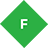 [{ProgramFilesX86}]\Fiddler2\Fiddler.exe
ExtFriendlyName
Icon
DescriptionIsDefault
ShellCmdsCapabilities
ProgIds.saz
Fiddler Session Archive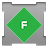 True
Open
Open &in ViewerFalse
Fiddler.ArchiveZipURLFriendlyName
Icon
DescriptionCapabilities
ShellCmdsNoneNameInternalBasis
Isx64Details{CF819DA3-9882-4944-ADF5-6EF17ECF3C6E}HKLM
FalseAdds item to Tool Menu: YES, Text="Fiddler"
Adds icon to Tool Toolbar: YES, ButtonText="Fiddler"
Code behind executes cmd: "[{ProgramFilesX86}]\Fiddler2\Fiddler.exe"
This extension plugs into std IE 'Tool' Toolbar Component: {1FBA04EE-3024-11D2-8F1F-0000F87ABD16}
This extension plugs into IE Component: {1FBA04EE-3024-11D2-8F1F-0000F87ABD16}NameInternalBasis
Isx64Details0TODO: Write more code here.NameInternalBasis
Isx64DetailsNoneIDBitDetailsNoneModuleDetailsNoneObjectDetailsNoneExtIsWowNoneSchemeIsWowNoneMime TypeIsWowNoneProgramDetailsFiddler.exeProgram: "[{ProgramFilesX86}]\Fiddler2\Fiddler.exe"Fiddler2.exeProgram: "[{ProgramFilesX86}]\Fiddler2\Fiddler.exe"TypeDetailsNoneSxs GroupFilesNoneCategoryCountInformationTotal0Services detected by sequencer and/or analyzer.Detected0Services detected by sequencer only.Ignored0Virtual Services that are ignored due to service account.AutoStart0Virtual Services that will autostart with the virtual environment.Manual0Virtual Services that will start if requested by the app.Disabled0Virtual Services that are disabled.VariableTypeValueNoneNameNo Device Drivers DetectedNameNo UDMF Drivers DetectedNameNo Print Drivers DetectedIndexNameNo ODBC detected.CategoryCountGAC dlls0GAC32 dlls0GAC64 dlls0GAC MSIL dlls0v2 Native dlls0v2 Native exes0v4 Native dlls4v4 Native exes1IndexFilename1Root/VFS/Windows/assembly/NativeImages_v4.0.30319_32/Fiddler/2d1596497ced7a53c2a3dca2f66750a6/Fiddler.ni.exe2Root/VFS/Windows/assembly/NativeImages_v4.0.30319_32/Xceed.Zip.v5.4/9cfdd3ca03292a96a298fbeee800ed93/Xceed.Zip.v5.4.ni.dll3Root/VFS/Windows/assembly/NativeImages_v4.0.30319_32/Xceed.FileSystem.v5%23/7645421669f5e0f1055db3af552dc93c/Xceed.FileSystem.v5.4.ni.dll4Root/VFS/Windows/assembly/NativeImages_v4.0.30319_32/Xceed.Compression.v%23/3a41e13d9c9000fcc0f2fe9200b4735b/Xceed.Compression.v5.4.ni.dll5Root/VFS/Windows/assembly/NativeImages_v4.0.30319_32/Xceed.Compression.F%23/f0bd3ed6dd73db6fe8718a5249017028/Xceed.Compression.Formats.v5.4.ni.dllOffice AppCountIs Override?Word0-- -- -- --Excel0-- -- -- --PowerPoint0-- -- -- --InfoPath0-- -- -- --Outlook0-- -- -- --Visio0-- -- -- --Project0-- -- -- --IssueNone.WarningPackage contains at least one Browser ToolBand Extension for COM-less Scripts and Exec processes are only visible internally.Package contains at least one Browser Extension using an Override key "Software\Microsoft\Internet Explorer\Extensions".  This will hide any locally installed browser extensions and possibly in other packages in connection group.Package contains at least one .Net "Native Image" file. This will be ignored and the original dll/exe will be Jit compiled each time, resulting is slightly less performance than natively installed.ItemNone.Common ApplicationIntegration Present?Windows ExplorerFalseInternet ExplorerTrueOfficeFalse